Faculty ProfileBENGALI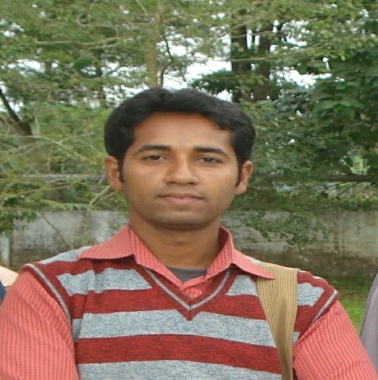 Name: 								       SAUGATA BAGCHIDesignation: 	 Govt. Appv. PPTTeaching Areas: 	 Poetry,  Novel, LinguesticResearch Interest: 	Bangla Sahitye  FlokEducation:	M.A Scholarship/Awarrd/Fellowship etc:	N/AProfessional Experience:		 5 years(approx) since 25/08/2010 in South Malda College, Pubarun, MaldaTeaching Research:	N/AFaculty Profile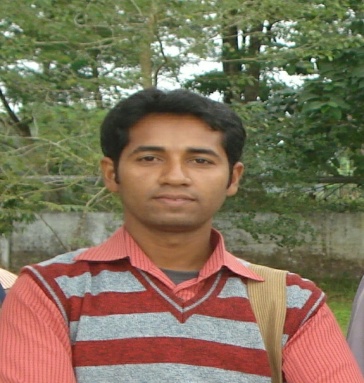 Name: 								       SAUGATA BAGCHIDesignation: 	 Govt. Appv. PPTTeaching Areas: 	 Poetry,  Novel, LinguesticResearch Interest: 	Bangla Sahitye  FlokEducation:	M.A Scholarship/Awarrd/Fellowship etc:	N/AProfessional Experience:		 5 years(approx) since 25/08/2010 in South Malda College, Pubarun, MaldaTeaching Research:	N/ANo. Of sememiners/Symposia/Workshops/Conferences conducted:No. Of sememiners/Symposia/Workshops/Conferences attended: